							Καλλιθέα:    15/11/2022  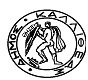                                                                                                                        Αρ. Πρωτ.:     54441            Κύριε Πρόεδρε,               Παρακαλούμε, όπως κατά την προσεχή συνεδρίαση του Δημοτικού Συμβουλίου περιλάβετε προς συζήτηση και έγκριση και το στην περίληψη θέμα, για το οποίο σας γνωρίζουμε τα ακόλουθα:Με το με αριθμό πρωτ. 134878/ΓΔ4/31-10-2022 έγγραφό του, το Υπουργείο Παιδείας και Θρησκευμάτων, ζήτησε τις προτάσεις των Διευθύνσεων της Πρωτοβάθμιας και Δευτεροβάθμιας Εκπαίδευσης σχετικά με τις μεταβολές σχολικών μονάδων για το σχολικό έτος 2023-2024. Σε συνέχεια αυτού και σύμφωνα προς το με αριθμό πρωτ.12515/3-11-2022 έγγραφό της (δικό μας 53042/7-11-2022), η Διεύθυνση Πρωτοβάθμιας Εκπαίδευσης Δ΄ Αθήνας προτείνει τις παρακάτω μεταβολές σχολικών μονάδων Πρωτοβάθμιας Εκπαίδευσης για το σχολικό έτος 2023-24.ΠροαγωγήΑκριβής ονομασία και έδρα σχολείου 14ο Νηπιαγωγείο ΚαλλιθέαςΥφιστάμενη Οργανικότητα: 2/θέσιο,     Προβλεπόμενη Οργανικότητα: 4/θέσιοΕξασφάλιση στέγασης: Το 14ο Νηπιαγωγείο Καλλιθέας στεγάζεται σε κτίριο επί της οδού Ηρακλέους 19 με επαρκή χώρο για την προαγωγή του. Υφιστάμενο μαθητικό δυναμικό : 86 μαθητές.Μετά την εφαρμογή της δίχρονης υποχρεωτικής εκπαίδευσης είναι πάγιες οι ανάγκες σε μόνιμους εκπαιδευτικούς λόγω του αυξανόμενου μαθητικού πληθυσμού.Συγχώνευση:Σχολικές μονάδες που συγχωνεύονται:5ο  Νηπιαγωγείο Καλλιθέας- 21ο Νηπιαγωγείο Καλλιθέας.Ονομασία Σχολικής μονάδας που προκύπτει από τη συγχώνευση:   
5ο  Νηπιαγωγείο Καλλιθέας. 
Οργανικότητα που προκύπτει από τη συγχώνευση: 5/θέσιο   (από 2/θέσιο).
Εξασφάλιση Στέγασης: Το 5ο  Νηπιαγωγείο Καλλιθέας στεγάζεται σε κτίριο επί της οδού Φειδίου 9 με επαρκή χώρο για την προαγωγή του.
Υφιστάμενο Μαθητικό Δυναμικό:
5ο  Νηπιαγωγείο Καλλιθέας: 63 μαθητές,
21ο  Νηπιαγωγείο Καλλιθέας: 48 μαθητές.Μετά την εφαρμογή της δίχρονης υποχρεωτικής εκπαίδευσης είναι πάγιες οι ανάγκες σε μόνιμους εκπαιδευτικούς λόγω του αυξανόμενου μαθητικού πληθυσμού.Συγχώνευση:Σχολικές μονάδες που συγχωνεύονται:10ο  Νηπιαγωγείο Καλλιθέας – 23ο  Νηπιαγωγείο Καλλιθέας
Ονομασία Σχολικής μονάδας που προκύπτει από τη συγχώνευση: 10ο  Νηπιαγωγείο Καλλιθέας
Οργανικότητα που προκύπτει από τη συγχώνευση: 3/θέσιο  (από 1/θέσιο).
Εξασφάλιση Στέγασης: Το 10ο  Νηπιαγωγείο Καλλιθέας στεγάζεται σε κτίριο επί της οδού Δημητρακοπούλου & Λασκαρίδου με επαρκή χώρο για την προαγωγή του.
Υφιστάμενο Μαθητικό Δυναμικό:
10ο  Νηπιαγωγείο Καλλιθέας: 39 μαθητές,
23ο  Νηπιαγωγείο Καλλιθέας: 47 μαθητές.Μετά την εφαρμογή της δίχρονης υποχρεωτικής εκπαίδευσης είναι πάγιες οι ανάγκες σε μόνιμους εκπαιδευτικούς λόγω του αυξανόμενου μαθητικού πληθυσμού.Συγχώνευση:Σχολικές μονάδες που συγχωνεύονται:12ο Νηπιαγωγείο Καλλιθέας – 29ο   Νηπιαγωγείο Καλλιθέας.Ονομασία Σχολικής μονάδας που προκύπτει από τη συγχώνευση: 12ο Νηπιαγωγείο Καλλιθέας.
Οργανικότητα που προκύπτει από τη συγχώνευση: 3/θέσιο (από 1/θέσιο).
Εξασφάλιση Στέγασης: Το 12ο Νηπιαγωγείο Καλλιθέας στεγάζεται σε κτίριο επί της οδού Κρέμου 135 με επαρκή χώρο για την προαγωγή του.
Υφιστάμενο Μαθητικό Δυναμικό:
12ο Νηπιαγωγείο Καλλιθέας: 58 μαθητές,29ο Νηπιαγωγείο Καλλιθέας: 58 μαθητές.Μετά την εφαρμογή της δίχρονης υποχρεωτικής εκπαίδευσης είναι πάγιες οι ανάγκες σε μόνιμους εκπαιδευτικούς λόγω του αυξανόμενου μαθητικού πληθυσμού.Συγχώνευση:Σχολικές μονάδες που συγχωνεύονται:15ο Νηπιαγωγείο Καλλιθέας – 16ο Νηπιαγωγείο Καλλιθέας – 17ο Νηπιαγωγείο Καλλιθέας.
Ονομασία Σχολικής μονάδας που προκύπτει από τη συγχώνευση: 15ο Νηπιαγωγείο Καλλιθέας.
Οργανικότητα που προκύπτει από τη συγχώνευση: 5/θέσιο (από 1/θέσιο)Εξασφάλιση Στέγασης: Το 15ο Νηπιαγωγείο Καλλιθέας στεγάζεται σε κτίριο επί της οδού Σαπφούς 1 με επαρκή χώρο για την προαγωγή του.Υφιστάμενο Μαθητικό Δυναμικό:15ο Νηπιαγωγείο Καλλιθέας: 42 μαθητές,16ο Νηπιαγωγείο Καλλιθέας: 49 μαθητές,17ο Νηπιαγωγείο Καλλιθέας: 42 μαθητές.Μετά την εφαρμογή της δίχρονης υποχρεωτικής εκπαίδευσης είναι πάγιες οι ανάγκες σε μόνιμους εκπαιδευτικούς λόγω του αυξανόμενου μαθητικού πληθυσμού.Συγχώνευση:Σχολικές μονάδες που συγχωνεύονται:25ο Νηπιαγωγείο Καλλιθέας – 27ο Νηπιαγωγείο Καλλιθέας.
Ονομασία Σχολικής μονάδας που προκύπτει από τη συγχώνευση: 25ο Νηπιαγωγείο Καλλιθέας.
Οργανικότητα που προκύπτει από τη συγχώνευση: 4/θέσιο (από 2/θέσιο).
Εξασφάλιση Στέγασης: Το 25ο Νηπιαγωγείο Καλλιθέας στεγάζεται σε κτίριο επί της οδού Λυκούργου & Αργυροκάστρου 12 με επαρκή χώρο για την προαγωγή του.
Υφιστάμενο Μαθητικό Δυναμικό:
25ο Νηπιαγωγείο Καλλιθέας: 24 μαθητές,
27ο Νηπιαγωγείο Καλλιθέας: 25 μαθητές.Μετά την εφαρμογή της δίχρονης υποχρεωτικής εκπαίδευσης είναι πάγιες οι ανάγκες σε μόνιμους εκπαιδευτικούς λόγω του αυξανόμενου μαθητικού πληθυσμού.        Σύμφωνα προς τις διατάξεις του άρθρου 59 § 15 του Ν. 3966/2011, το Δημοτικό Συμβούλιο γνωμοδοτεί επί των προτάσεων των Διευθύνσεων της Πρωτοβάθμιας και Δευτεροβάθμιας  Εκπαίδευσης σχετικά με τις μεταβολές σχολικών μονάδων.Συνημμένα:Το με αριθμό πρωτ. 53042/7-11-2022, έγγραφο της  Δ/νσης Πρωτοβάθμιας Εκπαίδευσης Δ’ Αθήνας.Το με αριθμό πρωτ. 134878/ΓΔ4/31-10-2022 έγγραφο του Υπ. Παιδείας & Θρησκευμάτων Κοινοποίηση:Γραφείο ΔημάρχουΓραφείο  Γενικού ΓραμματέαΑντ/ρχο Παιδείας και Δια Βίου ΜάθησηςΠρόεδρο της Σχολικής Επιτροπής Πρωτοβάθμιας ΕκπαίδευσηςΔ/νση Πολιτισμού, Παιδείας και Νέας ΓενιάςΤμήμα Παιδείας και Δια Βίου Μάθησης ΕΛΛΗΝΙΚΗ ΔΗΜΟΚΡΑΤΙΑ                                 ΝΟΜΟΣ ΑΤΤΙΚΗΣΔΗΜΟΣ ΚΑΛΛΙΘΕΑΣΔΙΕΥΘΥΝΣΗ  :Πολιτισμού, Παιδείας & Νέας ΓενιάςΤΜΗΜΑ        :Παιδείας και Διά Βίου ΜάθησηςΤΑΧ. Δ/ΝΣΗ :Φιλαρέτου 108, Τ.Κ. 17676 ΑΡΜΟΔΙΟΣ  :Σ. ΚιοσέΤΗΛ.              :2109589635Ε-ΜΑΙL         :paideia@kallithea.gr Θέμα: Γνωμοδότηση επί της πρότασης μεταβολών     σχολικών μονάδων Πρωτοβάθμιας  Εκπαίδευσης για το σχολικό έτος 2023-2024.                                      ΠΡΟΣ              Τον Πρόεδρο του   Δημοτικού ΣυμβουλίουΟ ΑΝΤΙΔΗΜΑΡΧΟΣ ΠΑΙΔΕΙΑΣΚΑΙ ΔΙΑ ΒΙΟΥ ΜΑΘΗΣΗΣ                             ΚΥΡΙΑΚΟΠΟΥΛΟΣ ΓΕΩΡΓΙΟΣ